6. ročník - měsíční plán – říjen 2014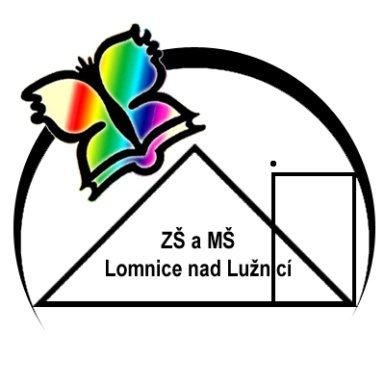 Poznámky: Testování znalostí žáků z AJ, ČJ, M, všeobecných studijních předpokladů – proběhne v období 15. – 24. 10. 2014PředmětOčekávané výstupyŽák:UčivoPoznámkyČeský jazyk Rozliší znělé a neznělé souhláskySprávně graficky zaznamená zvukovou podobu jazykaVyznačí hlavní přízvuk v ČJProcvičuje pravopis – průběžněVyhledá a správně určí slovní druhy v textuRozliší ohebné a neohebné slovní druhyZvuková stránka jazykaTvaroslovíKaždé pondělí odevzdává vypracovaný DÚPrůběžně si vede čtenářský deník.Český jazyk Pracuje s textem – reprodukuje, analyzuje, interpretuje, píše vlastní textyRozumí literárním termínům – mýtus, báje, pověst, pohádkaTexty z Čítanky pro 6.r. nebo jiné vhodné textyKaždé pondělí odevzdává vypracovaný DÚPrůběžně si vede čtenářský deník.Český jazyk Procvičuje osnovu a psaní odstavcůSprávně používá vhodné jazykové prostředky k psaní vypravováníProcvičuje psaný i mluvený jazykový projevVypravováníKaždé pondělí odevzdává vypracovaný DÚPrůběžně si vede čtenářský deník.Anglický jazykpoužívá slovní zásobu, gramatiku a slovní spojení v krátkýchvětáchaplikuje dovednostiv krátkých rozhovorechjednoduše vyjadřuje vlastní zkušenosti (informace o rodině, sourozencích, domě, místě bydliště, charakteristika měsíců v roce …)B –BirthdaysC – Year in my lifeD – Mickey, Millie and MutYour project – My lifeA – We are animals, tooMatematika- provádí početní operace s N zpaměti i písemně  - žák vypracuje slovné úlohu (sestaví zápis, příklad/y, odpověď)- žák zaokrouhluje a vysvětlí postup ostatním- žák aplikuje vlastní poznatky při řešení složitějších úloh- charakterizuje a třídí základní rovinné obrazce- písemné násobení-nácvik- písemné dělení jednociferným dělitelem- zlomek- desetinné číslo- aritmetický průměr- slovní úlohyRovinné obrazce- obvod a obsah čtverce a obdélníku- převody jednotekobvod trojúhelníkaNosit pomůcky na rýsování: tužka č. 3 (2x), trojúhelník s ryskou, pravítko, kružítkoZeměpis- orientuje se v různých informačních zdrojích- chápe souvislosti mezi pohyby Země a průběhem času- objasní základní pojmy - vysvětlí, demonstruje, nebo popíše, popř. ukáže na mapě, nebo globusu zeměpisnou síťMěsíc – kosmický soused ZeměMěsíc působí na ZemiGlobus – zmenšený model ZeměOrientace na Zemi